建國科技大學中區主軸四 創意科學成長營- 2016測量研習與競賽壹、目的本活動旨在加強技專校院與高中職學校（含綜高）土木建築領域師生測量相關技能研討、產學交流、提升技術能力，進而促進測量相關產業之進步與發展，特規劃此一測量研習與競賽。貳、辦理單位主辦單位：建國科技大學 (土木工程系暨土木與防災研究所)參、報名有關事項一、報名資格：全國高中職校（含綜高）土木、建築類之學生。二、報名日期：即日起至105年02月23日；一律採通信方式報名，並以郵戳為憑。(若報名組數超過場地容納限度即無法受理報名，將於建國科大土木系網站公告額滿並提前截止報名，敬請見諒)三、報名手續：1.報名費：全免2.填妥報名表，並加蓋科戳章。以掛號郵寄「建國科技大學土木系」收（郵遞區號：500，地址：彰化市介壽北路1號）辦理報名。洽詢電話：建國科大土木系辦公室 04-7111111轉3401～3404姚建中老師0921-783812  (e-mail：molie@ctu.edu.tw)3.簡章及報名表請逕自建國科大土木系網站首頁下載使用。（http://cet.ctu.edu.tw/bin/home.php）肆、測量研習與競賽一、辦理時間：105.02.26 (五)二、辦理地點：建國科技大學 土木工程系三、研習主題：以「空間資訊之應用」為主題。四、測量競賽：1.以主辦單位所提供之場地，按抽籤決定施測順序後進行測量競賽。2.每一參賽小組，得由各校派遣教師一名隨隊指導。3.測量競賽概要內容請參附件一。伍、評分方式測量競賽評分方式請參附件二。陸、獎勵：1.第1名：頒發新臺幣7千元等值獎品、獎狀每人各乙幀。2.第2名：頒發新臺幣5千元等值獎品、獎狀每人各乙幀。3.第3名：頒發新臺幣3千元等值獎品、獎狀每人各乙幀。4.測量菁英獎：選出測量菁英獎若干名，頒發新臺幣1千元等值獎品、獎狀每人乙幀。柒、其他注意事項一、本研習及競賽採團體以3人為1組方式報名參賽，組合名單一經報名即不得申請變更。二、競賽時自備計算機同勞動部辦理技能檢定測量職類術科檢定之規定要求。三、競賽進行期間並不刻意作人、車交管，乃期許參與競賽單位首重人員、儀器安全，兼能克服地形、人車等影響因素並獲取佳績。四、為鼓勵並加強技專校院與高中職學校（含綜高）策略聯盟互動與聯繫，凡參加競賽獲得優勝名次者，申請參加本校技專校院四年制推薦甄選入學時，將酌予加分優待。五、研習競賽時間及場地如有變更時則另行通知。建國科技大學中區主軸四 創意科學成長營- 2016測量研習與競賽課  程  表建國科技大學中區主軸四 創意科學成長營- 2016測量研習與競賽報名表(正表）附註：一、參賽選手應由學校自行甄選、推薦，且應在蓋印信處加蓋推薦單位印信，否則無效。二、報名表包括正表及副表請一併寄出。（報名表副表）一、選手身分證影印本黏貼處二、選手身分證影印本黏貼處三、選手身分證影印本黏貼處附件一建國科技大學中區主軸四 創意科學成長營- 2016測量研習與競賽一、競賽試題：（一）試題名稱：直接及間接高程測量（二）競賽時間：70 分鐘（含計算）（三）說明：1.競賽辦理單位準備事項：(1)題目中各點號(如A、B、C、D)乃為方便說明所暫定，實際點號以現場所示為準。(2)本題欲由已知水準點A出發實施「直接高程測量」(僅實施單程、往測)，測定B之高程值(A至B長數百公尺)，以作為評分的依據之一。(3)配合B點，另在空曠地選定C、D兩點(D點為一現成人工結構地標之最高點)，旁立樁位標示牌。(4)於B點架妥水準尺，提供競賽者測量及計算之用。(5)於C點實施「間接高程測量」得D點之高程，以作為評分的依據之一。2.競賽題目內容：(1)點位配置示意圖：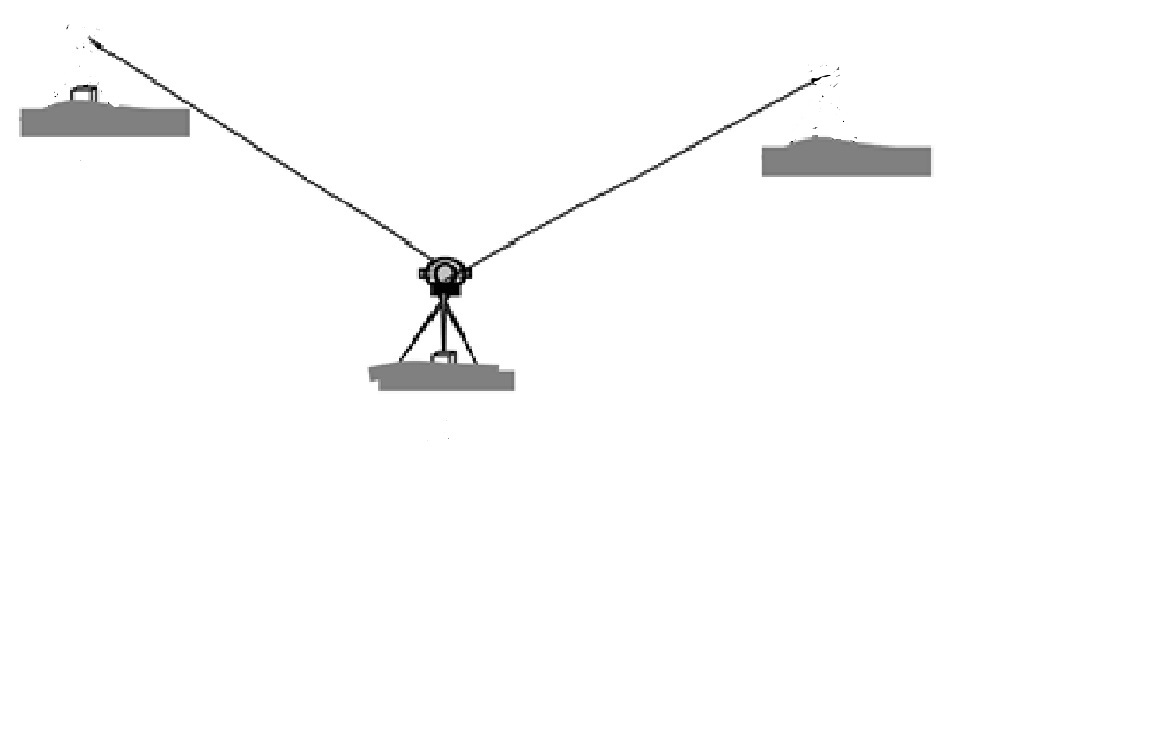 (2)A、B、C、D三點已知坐標資料如下：(A、B、C、D點號乃為方便說明所暫定，實際點號以現場所示為準)(3)本競賽要求由已知高程水準點A出發實施「直接高程測量」(僅實施單程、往測)，測得B之高程值(A至B長數百公尺)；再於C測站實施「間接高程測量」測得D點之高程。(4)於C測站實施「間接高程測量」時，參賽者必須於C點架設經緯儀(或全測站儀)觀測下列數據：a.照準B點水準尺適當位置，觀測天頂距正、倒鏡讀數。b.照準D點(為一現成人工結構地標之最高點)，觀測天頂距正、倒鏡讀數。(5)計算垂直角、BC及CD間水平距離、D點高程值。二、儀器設備表 競賽辦理單位提供設備表(**各參與競賽單位亦可自備相關儀器、設備**)(每參與競賽單位發給試題及答案紙。)三、答案紙-p.1注意事項︰長度計算至0.001m、角度計算至秒；採四捨五入進捨位。直接高程測量之前、後視讀數不得低於0.300m且不得高於3.000m，否則該項不予計分。第3及第4項須列計算過程，否則該項不予計分。直接高程測量記錄表答案紙-p.22. 縱角測量記錄表3.計算  =                 m；  =                 m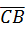 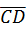 計算式如下：4.計算 D點高程 =                 m計算式如下：附件二   評審表試題名稱：直接及間接高程測量開始時間：                    交卷時間：                     .凡有下列情事之一者，總分以零分計。（於該項 □ 打v 號）凡有上列各項情事者，必要時請註明具體之事實於下：二、凡無上列任一情事者，即作下列各項評分：日期時間2016年02月23日星期二2016年02月26日星期五08:00~08:30報名表收件截止報到及始業式(建國科大土木工程系)08:30~10:00報名表收件截止測量研習課程主題：空間資訊之應用10:00~12:30報名表收件截止測量競賽12:30~13:30報名表收件截止中餐休息13:30~15:00報名表收件截止評審及頒獎（賦歸、珍重再見）學校年級別編號（免填）性別出生年月日姓名1.姓名2.姓名3通訊處電話請以第1報名人為小組長詳填資料□□□           縣市       路（街）    段      巷    弄   號   電話：(家庭)                (手機)                   .E-mail：□□□           縣市       路（街）    段      巷    弄   號   電話：(家庭)                (手機)                   .E-mail：□□□           縣市       路（街）    段      巷    弄   號   電話：(家庭)                (手機)                   .E-mail：□□□           縣市       路（街）    段      巷    弄   號   電話：(家庭)                (手機)                   .E-mail：□□□           縣市       路（街）    段      巷    弄   號   電話：(家庭)                (手機)                   .E-mail：推薦單位推薦單位推薦單位推薦單位推薦單位推薦單位學校名稱（全銜）校　　址帶隊老師電話/手機(推薦單位蓋印信處)(推薦單位蓋印信處)(推薦單位蓋印信處)(推薦單位蓋印信處)(推薦單位蓋印信處)(推薦單位蓋印信處)正面（請浮貼）反面（請浮貼）聯絡電話：正面（請浮貼）反面（請浮貼）聯絡電話：正面（請浮貼）反面（請浮貼）聯絡電話：□未報到點號N坐標 (m)E坐標 (m)高程H (m)備註A--XXX.XXXA為已知高程水準點BXXXXXXX.XXXXXXXXX.XXX(待求)B測點已先架妥水準尺CXXXXXXX.XXXXXXXXX.XXX-測站(供測縱角)DXXXXXXX.XXXXXXXXX.XXX(待求)D測點為一現成人工結構地標之最高點編號設備名稱規格數量備註1水準儀光學式1自帶儀器限光學式水準儀2標尺含標尺水準器23尺墊24記錄板15經緯儀電子式；縱角為天頂距式讀數1可自帶(光學式或電子式)經緯儀或全測站儀競賽隊伍競賽日期.        年     月     日測點後視(m)前視(m)高程差 (m)高程差 (m)高程(m)備註測點後視(m)前視(m)+-高程(m)備註[        ][        ][        ][        ][b]-[f]=ΔH=競賽隊伍競賽日期.        年     月     日測站視點覘標高(m)鏡位天頂距讀數°   ’  ”天頂距正倒鏡平均值°   ’  ”垂直角  °   ’  ”備註正倒正倒競賽隊伍競賽日期.        年     月     日□超過規定之使用時間者。□未遵守競賽試場規定者。□實作之數據與計算之數據不符者。□毀壞競賽儀器設備者。□未依題目規定之觀測方式測量者。名稱編號評審標準應得分數實得分數說明直接及間接高程測量1使用儀器是否適當、熟練5觀察競賽者使用儀器及組員間協調配合之情形。直接及間接高程測量2手簿記錄是否清晰、正確5記錄是否清晰、格式是否正確。直接及間接高程測量3檢查B點高程值40誤差在 ±3mm以內者得40分，每逾1mm扣2分，扣分至該項零分為止。直接及間接高程測量4檢查B、D點縱角計算是否正確8B、D點縱角計算正確者各得4分，計算錯誤者不得分。直接及間接高程測量5檢查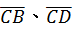 計算是否正確6計算正確者各得3分，計算錯誤者不得分。直接及間接高程測量6檢查D點高程值36誤差在 ±3mm以內者得36分，每逾1mm扣1分，扣分至該項零分為止。直接及間接高程測量7使用時間超過規定之使用時間者總分以零分計。實得分數實得分數等第排序(若得分相同時，則以完成競賽使用時間較少者為優先。)評審人員簽名評審人員簽名（請勿於競賽結束前先行簽名）（請勿於競賽結束前先行簽名）複評人員簽名（請勿於競賽結束前先行簽名）